Решение От 25.12.2017 г.                                                                                            №  44-5с. ТалдаОб утверждении внесения изменений в  генеральный план и правила землепользования и застройки  Талдинского сельского поселения.              В целях создания условий для устойчивости развития Талдинского сельского поселения  руководствуясь Градостроительным кодексом Российской Федерации,  Федеральным законом от 06.10.2003 г. № 131-ФЗ «Об общих принципах организации местного самоуправления в Российской Федерации», Уставом муниципального образования Талдинского сельского поселения, учитывая протоколы публичных слушаний, заключение о результатах публичных слушаний проекту по внесению изменений в генеральный план и правила землепользования и застройки  Талдинского сельского поселения, Сельский Совет  депутатов Талдинского сельского поселения На основании вышеизложенного Сельский Совет депутатов Талдинского сельского поселения РЕШИЛ:Утвердить внесение  изменений в генеральный план и правила землепользования и застройки муниципального образования Талдинское сельское поселение.Разместить изменения в генеральный план и правила землепользования и застройки муниципального образования Талдинское сельское поселение на официальном сайте администрации МО « Усть-Коксинский район» в сети интернет.Настоящее решение вступает в силу со дня его официального (обнародования).Контроль за исполнением настоящего Решения оставляю за собой.    Глава Талдинского сельского поселения                                                        В.П. НазароваРЕСПУБЛИКА АЛТАЙ УСТЬ-КОКСИНСКИЙ РАЙОНТАЛДИНСКИЙСЕЛЬСКИЙ СОВЕТ ДЕПУТАТОВ 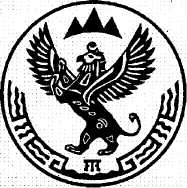 АЛТАЙ РЕСПУБЛИКА КОКСУУ-ООЗЫ АЙМАК ТАЛДУ ДЕПУТАТАРДЫНГ JУРТ СОВЕДИНИНГАДМИНИСТРАЦИЯЗЫ649483  с. Талда, ул. Центральная , 29/2, тел.8(38848) 26-4-58,факс.8(38848) 26-3-43649483  с. Талда, ул. Центральная , 29/2, тел.8(38848) 26-4-58,факс.8(38848) 26-3-43649483  с. Талда, ул. Центральная , 29/2, тел.8(38848) 26-4-58,факс.8(38848) 26-3-43